Самостоятельная работа Ответ. 1 вариант 2 вариант3 вариант4 вариантНа координатной прямой отмечено число 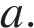 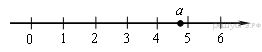 Какое из утверждений относительно этого числа является верным?В ответе укажите номер правильного варианта.1)а-502)а+303)а-601.На координатной прямой отмечено число а.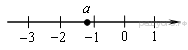 Какое из утверждений относительно этого числа является верным?В ответе укажите номер правильного варианта.1)а-202)а+103)а+20На координатной прямой отмечено число а.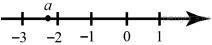 Какое из утверждений относительно этого числа является верным?В ответе укажите номер правильного варианта.1)а+302)а-403)а-101.На координатной прямой отмечено число  b 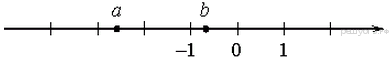 Какое из утверждений относительно этого числа является верным?В ответе укажите номер правильного варианта.1)b-102)b+103)b-20На координатной прямой отмечены числа a, b и c.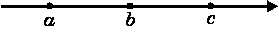 Какая из разностей a − b, a − c, c − b положительна?В ответе укажите номер правильного варианта.1) a − b2) a − c3) c − b4) ни одна из нихНа координатной прямой отмечены числа p, q и r.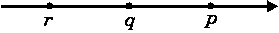 Какая из разностей p − r, p − q, r − q отрицательна?В ответе укажите номер правильного варианта.1) p − r2) p − q3) r − q4) ни одна из них2.На координатной прямой отмечены числа a, b и c.Какая из разностей a − b, a − c, c − b отрицательна?В ответе укажите номер правильного варианта.1) a − b2) c −a  3) c − b4) ни одна из них2.На координатной прямой отмечены числа p, q и r.Какая из разностей p − r, p − q, r − q положительна?В ответе укажите номер правильного варианта. 1) p − r2) q−  p 3) r − q4) ни одна из нихДокажите неравенство3(а+1)+а<4(2+а)Докажите неравенство49 >(7х-1)(7х+1)Задание 3. Докажите, что при любом значении переменной верно неравенство  8у(3у-10) <Задание 3. Докажите, что при любом значении переменной верно неравенство  3х(х+16)1 вариант 2 вариант3 вариант4 вариант1-31-21-11-32-32-32-12-1